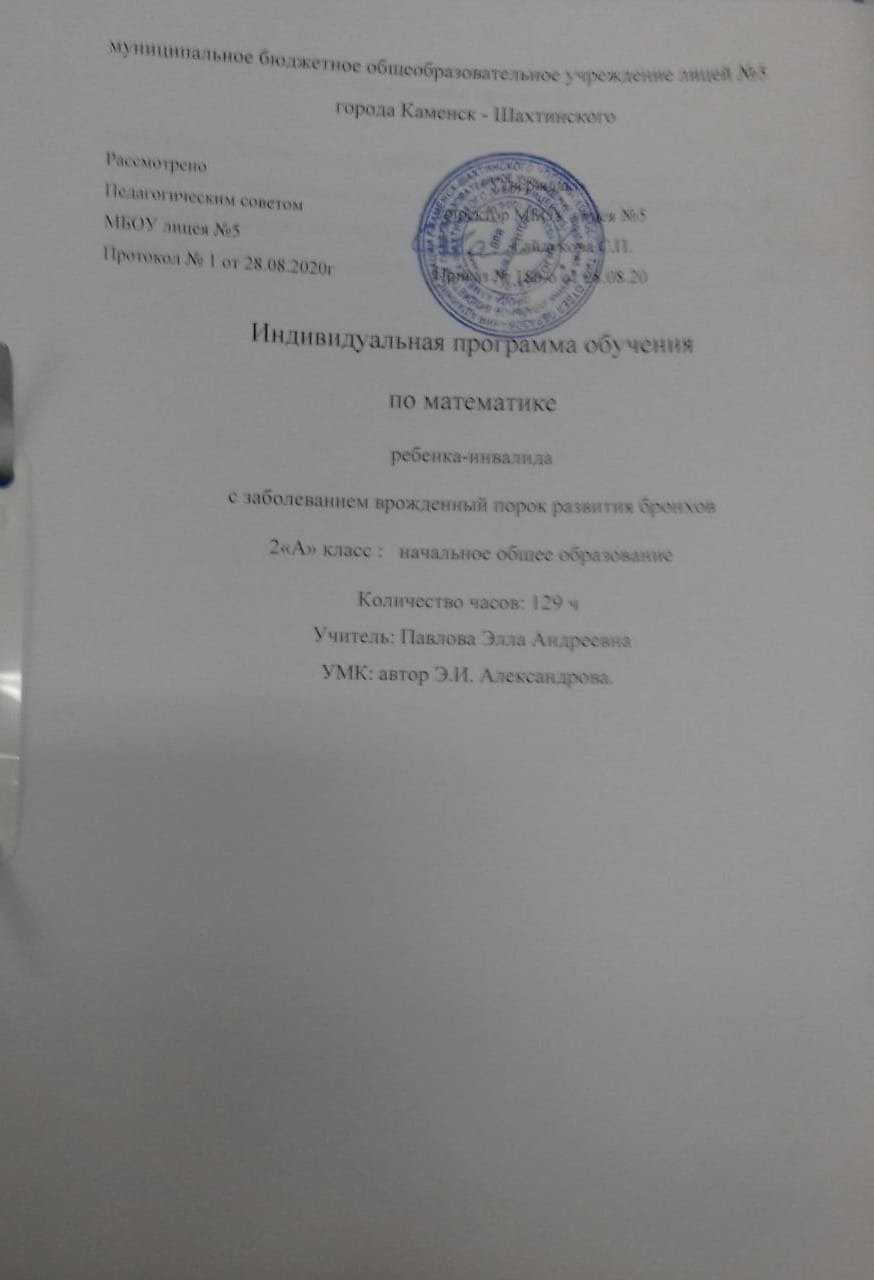 Содержание программы                                                                                                               стрРаздел №1 «Пояснительная записка» __________________________        3-6Раздел №2 «Планируемые результаты освоения  учебного предмета» __7-12Раздел №3 «Содержание учебного предмета» ______________________13-17Раздел №4 «Календарно-тематическое планирование» ______________18-25                          Раздел№ 1 Пояснительная записка.Рабочая программа по математике для 2 класса составлена и реализуется на основе следующих документов:1.Федеральный закон N273-ФЗ «Об образовании в Российской Федерации
2.Закон РО№ 26-ЗС «Об образовании в Ростовской области»3.Федеральный государственный образовательный стандарт начального образования (основного, среднего)общего образования.4. Примерные программы по учебным предметам (начальная школа) и авторская программа Э.И. Александровой5.Основная образовательная программа начального (основного, среднего) общего образования МБОУ лицея№5.6.Положение о рабочей программе учителя МБОУ лицея №5.7.Учебный план МБОУ лицея №5 на 2020-2021 учебный год.8.Календарный учебный график МБОУ лицея №59. «Санитарно-эпидемиологические требования к условиям и организации обучения в общеобразовательных учреждениях» СанПиН 2.4.2.2821-10Основной целью реализации рабочей программы по математике  во 2 классе является: освоение начальных математических знаний- понимание значения величин и способов их измерения ; использование арифметических  способов для разрешения сюжетных ситуаций, развитие интереса к математике, стремления использовать математические знания в повседневной жизни.  Достижение данной цели предполагает решение следующих задач:освоить особую форму представления числа-результата измерения (позиционная запись);с помощью моделей изучить свойства «нового» числа (многозначного) и построить правила оперирования с ними (способ поразрядного сложения и вычитания значений);научить учащихся оценивать количество цифр в результате и способ табличного сложения (таблица Пифагора);освоить моделирование действий умножения и деления на числовой прямой и способ получения результатов умножения «маленьких» чисел (таблица умножения);продолжить работу по использованию математического языка (схема, чертеж, формула, таблица) для решения математических задач;продолжить работу по обучению учащихся решению текстовых задач на отношение «частей и целого» и разностное сравнение величин с помощью моделей и уравнений.Нарушения функции дыхательной системы, которые в условиях умственного и эмоционального напряжения  предполагают  высокий риск стрессовых ситуаций, могут ухудшить состояние здоровья ребёнка – инвалида с врожденным пороком развития бронхов.При составлении индивидуальной программы учитывались характер течения заболевания, особенности психофизического развития и возможности обучающейся, индивидуальные особенности ребенка-инвалида, а также данные Индивидуальной программы реабилитации и абилитации ребенка-инвалида (ИПРА).В индивидуальной образовательной программе определяется специфическое для данного ребенка соотношение форм и видов деятельности, специальные психолого-педагогические технологии, учебно-методические материалы и технические средства. Использование ситуация успеха на уроках позволяет выработать у ребёнка положительное эмоциональное отношение к процессу обучения личностно- ориентированной модели обучения. Реализация программы происходит с учетом особых методов обучения: метод реагирования, метод двигательных ритмов, метод звуко-дыхательных упражнений, релаксационный метод.Формы организации учебного процессаОсновной формой организации обучения является индивидуальная работа с ребенком.Технологии обучения:- Здоровьесберегающие технологии, направленные на сохранение и укрепление здоровья обучающихся и их психическую поддержку.- Технология личностно-ориентированного обучения. Общая характеристика учебного предмета математикаОтличительная особенность данного курса математики для начальной школы заключается в трех основных положениях.1. Единым основанием для всех видов действительных чисел (и натуральных в том числе) является понятие величины — системообразующее понятие школьного курса математики. Число в этом случае является характеристикой величины и зависит не только от измеряемой величины, но и от выбранной мерки. Меняя условия, при которых с помощью практических действий решается задача измерения и обратная ей задача построения (воспроизведения) величины посредством откладывания мерок (единиц измерения), учащиеся будут «выращивать» различные виды чисел, знакомясь с общепринятыми способами их обозначения. Ориентация на обобщенные способы действий является одной из новых задачФГОС НОО. Итак, измерение величин (в отличие от счета предметов) требует организации практических действий как основной характеристики деятельностного подхода.2. Логика построения курса математики основывается на мотивации ученика, что существенно повышает его интерес к изучению математики. Не учитель объясняет школьнику, зачем ему нужно изучать и знать то или иное понятие, правило, определение, а ученик сам определяет свои потребности в них. Такой подход к обучению потребовал кардинальной перестройки традиционной последовательности изучения тем, рекомендуемых ФГОС НОО.3. Изменение   подхода к  введению понятия числа и логики построения самого курса математики дало возможность сконструировать новую многоуровневую систему заданий и сформулировать основные принципы ее построения, что не только ощутимо повышает учебно-познавательный интерес к изучению математики, но и дает возможность учителю диагностировать уровень овладения учеником основными математическими понятиями и универсальными учебными действиями.Факторами, определяющими эффективность предлагаемого подхода к обучению математики, являются:1) особенности математического содержания, логика построения курса и многоуровневая система заданий, позволяющих формировать учебную деятельность;2) использование квазиисследовательского метода в обучении;3) организация коллективно-распределенных форм деятельности;4) система отношений детей между собой и с учителями и родителями.Наша программа обучения имеет четыре особенности:—число рассматривается как результат измерения величины, требующего от ученика практических действий;—геометрический материал, как правило, не выделен в отдельные темы, а связан с изучением величин и действий с ними, т. е. с основной числовойлинией, но имеет при этом собственное содержание;—логика развертывания содержания представлена системой учебно-практических задач, а их последовательность напрямую связана с мотивацией учеников и осознанием необходимости освоения каждой следующей темы;—появляются новые типы заданий, значительно расширяя возможности учеников в усвоении знаний и усиливая их интерес к математике и желаниеучиться, что оказывает влияние как на личностное развитие школьников, так и на формирование у них универсальных учебных действий.Ценностные ориентиры содержания учебного процесса. В основе учебно-воспитательного процесса лежат следующие ценности математики:- понимание математических отношений является средством познания закономерностей существования окружающего мира, фактов, процессов и явлений, происходящих в природе и в обществе (хронология событий, протяжённость по времени, образование целого из частей, изменение формы, размера и т. д.);- математические представления о числах, величинах, геометрических фигурах являются условием целостного восприятия творений природы и человека (памятники архитектуры, сокровища искусства и культуры, объекты природы);- владение математическим языком, алгоритмами, элементами математической логики позволяет ученику совершенствовать коммуникативную деятельность (аргументировать свою точку зрения, строить логические цепочки рассуждений; опровергать или подтверждать истинность предположения). В соответствии с  учебным планом на изучение предмета «Математика» во 2  классе  отводится 136 часов (из расчета 4 часа в неделю). На основании календарно-учебного графика МБОУ лицея №5 на 2020-2021 учебный год программа по математике  во 2а  классе скорректирована на  129  часа.Программа при этом, с учётом корректировки, реализуется в полном объёме. 3 часа  перераспределены  следующим образом: в разделе  4  укрупнены темы « Сложение и вычитание многозначных чисел. Как складывают и вычитают многозначные числа».Раздел № 2Планируемые результаты освоения программы по математикеВ результате освоения программы учебного предмета  «Математика» во 2 классе планируются достижения следующих результатов:Личностными результатами изучения предметно-методического курса «Математика» во 2-м классе является формирование следующих умений:Самостоятельно определять и высказывать самые простые, общие для всех людей правила поведения при совместной работе и сотрудничестве (этические нормы). В предложенных педагогом ситуациях общения и сотрудничества, опираясь на общие для всех простые правила поведения, самостоятельно делать выбор, какой поступок совершить. готовность и способность к саморазвитию и реализации творческого потенциала, умение учиться;осознание себя человеком, имеющим собственную обоснованную точку зрения, способность слушать и слышать собеседника, принимать решения;повышение мотивации и, как следствие, появление устойчивого познавательного интереса к окружающему миру (и к математике в частности), познавательная активность и инициативность;готовность ученика целенаправленно использовать свои знания, умения и способности в учении;оценивать собственные успехи в освоении вычислительных навыков;внутренняя позиция школьника на уровне положительного отношения к урокам математики;понимание роли математических действий в жизни человека;интерес к различным видам учебной деятельности, включая элементы предметно-исследовательской деятельности;ориентация на понимание предложений и оценок учителей и одноклассников;понимание нравственного содержания поступков окружающих людей.Предметные результаты.называть, записывать и сравнивать многозначные числа;выполнять устно сложение и вычитание чисел в пределах 100 с переходом через десяток;		правильно употреблять в речи названия компонентов сложения (слагаемые), вычитания (уменьшаемое, вычитаемое); определять последовательность действий при вычислении значения числового выражения;решать текстовые задачи в 1-2 действия на сложение и вычитание (нахождение уменьшаемого, вычитаемого, разностное сравнение);измерять длину заданного отрезка;	использовать свойства сторон прямоугольника при вычислении его периметра;принцип образования последующего и предыдущего числа на числовой прямой;названия первых четырёх разрядов в десятичной системе счисления;таблицу сложения однозначных чисел и соответствующие табличные случаи вычитания;владеть понятием натурального числа как универсального средства сравнения величин;понимать принцип образования многозначных чисел в любой системе счисления;понимать общий способ чтения любого многозначного числа в любой системе счисления с неограниченным числом разрядов;использовать переместительное и сочетательное свойства сложения ;решать текстовые задачи в 2-3 действия;составлять выражение по условию задачи;вычислять значение числового выражения в несколько действий рациональным способом (с помощью изученных свойств сложения, вычитания);Метапредметными результатами изучения курса «Математика» во 2-м классе являются формирование следующих универсальных учебных действий.Регулятивные УУД.определять и удерживать цель деятельности на уроке с помощью учителя и самостоятельно;учиться совместно с учителем обнаруживать и формулировать учебную проблему совместно с учителем;учиться планировать учебную деятельность на уроке;работая по предложенному плану, использовать необходимые средства (учебник, простейшие приборы и инструменты); определять успешность выполнения своего задания в диалоге с учителем; проверять результаты вычислений с помощью обратных действий;планировать свои действия в соответствии с учебными задачами и инструкцией учителя;выполнять действия в устной форме;учитывать выделенные учителем ориентиры действия в учебном материале;в сотрудничестве с учителем находить несколько вариантов решения учебной задачи, представленной на наглядно-образном уровне;вносить необходимые коррективы в действия на основе принятых правил;выполнять учебные действия в устной и письменной речи;принимать установленные правила в планировании и контроле способа решения;осуществлять пошаговый контроль под руководством учителя в доступных видах учебно-познавательной деятельности.понимать смысл инструкции учителя и заданий, предложенных в учебнике;выполнять действия в опоре на заданный ориентир;воспринимать мнение и предложения (о способе решения задачи) сверстников;в сотрудничестве с учителем, классом находить несколько вариантов решения учебной задачи;на основе вариантов решения практических задач под руководством учителя делать выводы о свойствах изучаемых объектов;выполнять учебные действия в устной, письменной речи и во внутреннем плане;самостоятельно оценивать правильность выполнения действия и вносить необходимые коррективы в действия с наглядно-образным материалом.планировать собственную вычислительную деятельность;планировать собственную внеучебную деятельность.Познавательные УУД.Учащиеся научатся:выделять существенное и несущественное в условии задачи;моделировать условия задачи;использовать схемы при решении текстовых задач; наблюдать за свойствами чисел, устанавливать закономерности в числовых выражениях и использовать их при вычислениях;выполнять вычисления по аналогии; ориентироваться в своей системе знаний: понимать, что нужна дополнительная информация (знания) для решения учебной задачи в один шаг;выбирать и использовать в ходе решения изученные алгоритмы, свойства арифметических действий.    Учащиеся получат возможность научиться:сопоставлять условие задачи с числовым выражением;сравнивать разные способы вычислений, решения задач;комбинировать данные при выполнении задания;ориентироваться в рисунках, схемах, цепочках вычислений; 	исследовать зависимости между величинами;получать информацию из научно-популярных текстов;пользоваться справочными материалами, помещенными в учебнике (таблицами сложения, именным указателем).Коммуникативные УУД.Учащиеся научатся:донести свою позицию до других: оформлять свою мысль в устной и письменной речи (на уровне одного предложения или небольшого текста); совместно договариваться о правилах общения и поведения в школе и следовать им;учиться выполнять различные роли в группе (лидера, исполнителя, критика);организовывать взаимопроверку выполненной работы;высказывать свое мнение при обсуждении задания.сотрудничать с товарищами при выполнении заданий в паре: выполнять задания, предложенные товарищем; сравнивать разные способы выполнения задания; объединять полученные результаты при совместной презентации.  Учебно-методические пособия, используемые для достижения планируемых результатовДля учителя:Александрова Э. И. Методика обучения математике в начальной школе. 2 класс. Пособие для учителя. — М.: Вита-Пресс 2018   .Для ученика:Александрова Э. И. Математика. 2 класс. Учебник в 2-х кн.М.: Вита-Пресс, 2018   .Наглядные  пособия. (Печатные издания)Весёлая математика.Математика вокруг нас.  (ж)Величины. Арифметические действия. Нумерация.Комплект динамических раздаточных пособий по математике.Арифметика.Сложение и вычитаниеНаглядная школа. Математика 4 класс. интерактивное учебное пособие.(диски)Технические средства обучения:КомпьютерМультимедийный проекторИнтерактивная доскаИнтернет-сайты для математиковwww.1september.ruwww.allmath.ruwww.uztest.ruhttp://schools.techno.ru/tech/index.htmlhttp://www.catalog.alledu.ru/predmet/math/more2.htmlhttp://methmath.chat.ru/index.htmlРаздел № 3 Содержание учебного предмета (129 ч)Раздел № 1. Введение понятия числа. Откуда появились числа. Как люди записывают числа. (40ч)1. Задача непосредственного и опосредованного сравнения величин:а) подбор мерки, равной данной величине;б) подбор мерок, удобных для измерения величины, и подбор величин, удобных для измерения данной меркой.Простые и составные мерки. Подбор предметов, удобных для их использования в качестве мерки. Знакомство с приборами и инструментами, используемыми для сравнения и воспроизведения величины стандартными мерами длины, площади, объема, массы, углов.2.Действие измерения. Число как результат измерения величины и как средство для ее восстановления. Компоненты действия измерения: величина ( А ), мерка ( Е), число (п) и связь между ними. Запись числа как результата измерения и счета с помощью меток, считалок и с помощью цифр в различных нумерациях (арабская, римская, славянская и др.). Построение величины по мерке и числу; подбор и изготовление мерки по заданной величине и числу. Зависимость одного из трех компонентов от изменения другого при постоянном третьем  (фактически речь идет о функциональной зависимости).3.Числовая прямая.Сравнение величин с помощью числовых значений. Построение числовой прямой. Изображение чисел на числовой прямой (отрезком и точкой). Понятие шкалы. Знакомство с приборами и предметами, имеющими шкалы: линейка, весы, часы, мерные емкости, динамометр, спидометр и др. Условия существования числовой прямой, числового луча, числового круга: наличие начала отсчета, направления, единичной мерки (шага). Число 0 как результат измерения нулевой величины единичной меркой и как начало отсчета на числовой прямой.Сравнение чисел на числовой прямой. Последующее и предыдущее число. Бесконечность числового ряда. Линейка как модель числовой прямой. Раздел № 2. Сложение и вычитание чисел. Как выполнять сложение и вычитание  на числовой прямой.(24ч)1.Разностное сравнение чисел, сложение и вычитание чисел:а) с помощью двух линеек(стандартных и изготовленных)как моделей двух числовых прямых; б) с помощью двух числовых прямых;в) с помощью одной числовой прямой.2. Присчитывание и отсчитывание как новый способ нахождения суммы и разности в условиях отсутствия необходимого числа линеек при трех и более слагаемых.Решение и составление математических выражений, уравнений и задач с заменой буквенных данных на числовые данные (в пределах десятка). Нахождение значения числовых выражений со скобками. Определение и изменение порядка действий с опорой на схему. Решение различных задач на сложение и вычитание:а) с подбором «подходящих» чисел к заданному сюжету;б) с подбором сюжетов к схемам с заданными числамиРаздел  № 3. Многозначные числа. Как появилось многозначное число. (28ч)1.Набор и система мерок. Задачи на измерение – отмеривание с помощью набора мерок. Упорядочивание и обозначение мерок в наборе. Выбор из данных мерок первой «подходящей» мерки. Запись результата измерения величины набором упорядоченных мер (от большей к меньшей) в форме таблицы. Связь «номера» выбранной мерки с количеством цифр в записи числа. Понятие разряда. Задача на необходимость установления отношения между мерками. Отношение «в … раз больше», «в … раз меньше». Решение задач с заданным отношением. Замена таблицы для записи результатов измерения «заготовками» .Переход от набора мерок, в котором отношение между мерками произвольное, к системе мерок с постоянным отношением между ними (основание системы счисления).2.Позиционные системы счисления.Понятие многозначного позиционного числа как результата измерения величины системой мерок с заданным отношением  ( основание системы). Чтение и запись чисел в различных системах счисления. Место нуля в записи многозначных чисел. Понятие значащего нуля в записи многозначного числа ( когда ноль в середине и на конце) и незначащего ( перед старшим разрядом). Сравнение многозначных чисел с помощью числовой прямой и поразрядное сравнение чисел, взятых в одной системе счисления. Представление числа в виде суммы разрядных слагаемых, замена суммы разрядных слагаемых числом.3.Десятичная система счисления как частный случай позиционной системы счисления.Чтение и запись любых многозначных чисел. Название первых четырех разрядов и сравнение многозначных чисел.Раздел № 4. Сложение и вычитание многозначных чисел.(37 ч)1.Постановка задач. Постановка задачи на сложение и вычитание многозначных чисел как переход от способа присчитывания и отсчитывания к конструированию способа выполнения действий  «в столбик». 2.Конструирование способа сложения и вычитания многозначных  Поразрядность сложения и вычитания как основной принцип построения этих действий. Запись примеров «в столбик», в которых имеются числа с одинаковым и разным количеством разрядов.  Определение разрядов, которые «переполняются» при сложении путём сравнения суммы однозначных  чисел в разряде с основанием системы счисления. Опора на состав числа – основание системы счисления.       «Разбиение» разрядов при вычитании. Определение сильных и слабых позиций чисел в разряде. Определение количества цифр (разрядов) в сумме и разности. Задача на нахождение значения каждой разрядной единицы (цифры каждого разряда) искомой суммы или разности. Постановка задачи на нахождение суммы однозначных чисел (табличные случаи сложения) и обратной задачи на вычитание. Составление и подбор подходящих математических выражений с многозначными числами для решения текстовых задач. 3.Табличсное сложение и вычитание.   Построение таблиц сложения однозначных чисел на множестве целых неотрицательных чисел. Таблица Пифагора.    Исследование таблицы сложения. Использование таблицы Пифагора как справочника.   Постановка задачи запоминания табличных случаев и выделение «трудных» случаев сложения с переходом через десяток. Исследования зависимости цифры в разряде единиц суммы от изменяющегося слагаемого как основы непроизвольного запоминания суммы.   Нахождение суммы многозначных чисел. Решение текстовых задач, в которых буквенные данные могут быть заменены многозначными числами. Составление и решение уравнений, математических выражений с многозначными числами по схеме.   Выделение табличных случаев вычитания. Конструирование способа вычитания с переходом через десяток. Письменное сложение и вычитание многозначных чисел, заданных в задачах, уравнениях и выражениях.  Конструирование приёмов устного  сложения и вычитания многозначных чисел, которые сводятся к внетабличным случаям в пределах ста.Учебно-тематический планРаздел №4 Календарно-тематическое планирование.Рекомендовано:                                                                                  Согласовано:Протокол № 1   заседания МО                                                        заместитель директораУчителей начальных классов                                                         МБОУ лицея №5 по УВРМБОУ лицея от  28.08.2020                                                            ___________ Пороло Т.А.Руководитель МО  ________ Пороло Т.А                                     28.08.20г.РазделКо-во часовКонтрольные, лабораторные, практические работы (количество часов)Раздел № 1.Введение понятия числа. Откуда появились числа. Как люди записывают числа.40часов                        Диагностическая работаКонтрольная   работа №1                         Контрольная работы №2Раздел № 2.Сложение и вычитание чисел. Как выполнять сложение и вычитание  на числовой прямой.24часа.Контрольная работа №3Раздел  № 3.Многозначные числа. Как появилось многозначное число.28 часовКонтрольная работа №4Контрольная работа №5Раздел № 4.Сложение и вычитание многозначных чисел .итого37часов.129 часовКонтрольная работа №6Контрольная работа №7Контрольная работа №8№ п/пРаздел учебного предметаДата проведения урокаТема урока2аРаздел№1. Введение понятия числа. Откуда появились числа. Как люди записывают числа?1Повторение материала первого класса Переход от схемы к формулам и наоборот 1.092Переход от схемы к формулам и наоборот 3.093 Решение текстовых задач.4.094Понятие числа. Подбор величин по заданному отношению. 7.095 Диагностическая работа8.096Подбор мерок, удобных для измерения величин. 10.097Простые и составные мерки. 15.098Построение величин с помощью мерки и числа.17.099Число как результат измерения величины и как средство для его восстановления. Формулы А/Е =а, А =аЕ18.0910 Компоненты действия измерения. 21.0911Запись числа в форме меток, с помощью считалок. 22.0912Запись числа в форме меток.24.0913Знакомство с различными нумерациями. 25.0914Сравнение чисел, записанных в различных  нумерациях, с помощью соответствующих величин и наоборот. 28.0915 Составление собственных нумераций и их использование. 29.0916Зависимость между величиной меркой и числом. 1.1017Зависимость между величиной меркой и числом. 2.1018Решение задач, связанных с отношением между величиной, меркой и числом. 5.1019Решение задач, связанных с отношением между величиной, меркой и числом. 6.1020Решение задач, связанных с отношением между величиной, меркой и числом. 8.1021Контрольная работа №1 по теме: «Зависимость между величиной меркой и числом.»9.1022Анализ контрольной работы.12.1023«Изобретение» линейки как предметной модели процесса измерения 13.1024Знакомство с приборами для измерения различных величин. Шкалы приборов. 15.1025Конструирование числовой прямой и числового луча как нового вида графической модели, отражающий процесс измерения. 16.1026Место числа на числовой прямой. Число ноль как начало отсчёта. Проверочная работа.19.1027Место числа на числовой прямой. Число ноль как начало отсчёта.20.1028Условия необходимые для построения числовой прямой. 22.1029Условия необходимые для построения числовой прямой. 23.1030Поиск места числа и поиск начала отсчёта по его месту на числовой прямой. 26.1031Поиск места числа и поиск начала отсчёта по его месту на числовой прямой. 27.1032Сравнение чисел с помощью числовой прямой. Обозначение числа буквой.5.1133Сравнение чисел с помощью числовой прямой. Обозначение числа буквой. 6.1134Знакомство с числовыми линиями. 9.1135Последующее и предыдущее число.10.1136Сравнение чисел.12.1137Решение задач. 13.1138Решение задач. 16.1139Контрольная работа №2 по теме: «Числовая прямая»17.1140Анализ контрольной работы19.11Раздел №2 Сложение и вычитание чисел. Как выполнять сложение и вычитание  на числовой прямой?41Сравнение чисел с помощью числовой прямой и линейки.20.1142Сравнение чисел с помощью двух линеек.23.1143Сравнение чисел с помощью двух линеек.24.1144Сложение чисел с помощью двух линеек.26.1145Сложение чисел с помощью двух линеек.27.1146Сложение чисел с помощью двух линеек.30.1147Вычитание чисел с помощью двух линеек.1.1248Сложение и вычитание с помощью двух линеек.3.1249Решение примеров и задач на вычисления с помощью линеек.4.1250Решение примеров и задач на вычисления с помощью линеек. Проверочная работа7.1251Сравнение, сложение и вычитание чисел с помощью числовых лучей и прямых.8.1252Сложение и вычитание чисел с помощью одной числовой прямой.10.1253Сложение и вычитание чисел с помощью одной числовой прямой.11.1254Сложение и вычитание чисел с помощью одной числовой прямой.14.1255Присчитывание и отсчитывание как новый способ нахождения суммы и разности.15.1256Решение и составление математических выражений, уравнений и задач с заменой буквенных данных на числовые и наоборот.17.1257Решение и составление математических выражений, уравнений и задач с заменой буквенных данных на числовые и наоборот.18.1258Контрольная работа №3 по теме: «Сложение и вычитание чисел с помощью числовой прямой»21.1259Анализ контрольной работы22.1260Решение задач с опорой на схему.24.1261Решение задач с опорой на схему.25.1262Решение задач с опорой на схему.28.1263Решение задач с опорой на схему.11.0164Решение задач с опорой на схему.12.01Раздел №3. Многозначные числа. Как появилось многозначное число. 65Задачи на измерение(отмеривание). 14.0166Ситуация, когда величина намного больше мерки. Выбор подходящей мерки.15.0167Измерение величины с помощью набора мерок. 18.0168Измерение величины с помощью набора мерок. Запись результата измерения.19.0169Построение величины с помощью набора мерок.21.0170Построение величины с помощью набора мерок.22.0171Понятие разряда.25.0172Составление заготовок для записи числа.26.0173Составление заготовок для записи числа. Проверочная работа.28.0174Определение отношения между мерками. Фиксация этих отношений.29.0175Определение отношения между мерками. Фиксация этих отношений.1.0276Построение системы мерок, в которых отношение между мерками выражено одним и тем же числом.2.0277Построение системы мерок, в которых отношение между мерками выражено одним и тем же числом.4.0278Построение системы мерок, в которых отношение между мерками выражено одним и тем же числом.5.0279Измерение и построение величины с помощью системы мерокс заданным основание системы.8.0280Измерение и построение величины с помощью системы мерок с заданным основание системы.9.0281Измерение и построение величины с помощью системы мерок с заданным основание системы.                      11.0282Измерение и построение величины с помощью системы мерок с заданным основание системы.12.0283Контрольная работа №4 по теме: «Измерение и построение величины с помощью системы мерок»15.0284Анализ контрольной работы16.0285Системы счисления. 18.0286Запись и чтение чисел в различных системах счисления. 19.0287Место нуля в записи многозначных чисел.22.0288Системы счисления. Запись и чтение чисел в различных системах счисления. Место нуля в записи многозначных чисел.25.0289Десятичная система счисления. Знакомство с названиями разрядов. Десятичная система счисления. Чтение и запись чисел.26.0290Контрольная работа №5 по теме: «Многозначные числа»1.0391Анализ контрольной работы.2.0392Чтение и запись многозначных чисел4.03Раздел №4. Сложение и вычитание многозначных чисел. 93Сравнение многозначных чисел. 5.0394Место многозначного числа на числовой прямой.9.0395Сравнение многозначных чисел. Место многозначного числа на числовой прямой.  Проверочная работа.11.0396Конструирование способа выполнения действия «в столбик». Запись «в столбик» при сложении многозначных чисел. Сложение «в столбик». Определение разрядов, которые переполняются. 12.0397Конструирование способа выполнения действия «в столбик». Запись «в столбик» при сложении многозначных чисел. 15.0398Запись «в столбик» при сложении многозначных чисел. Сложение «в столбик».16.0399Сложение «в столбик». Определение разрядов, которые переполняются. 18.03100Определение количества цифр в сумме. 19.03101Определение количества цифр в сумме. 22.03102Постановка задачи на нахождение цифры в каждом разряде суммы. Составление таблицы сложения. 23.03103Составление таблицы сложения. 2.04104. Составление таблицы сложения. 5.04105Использование таблицы сложения при сложении многозначных чисел. 6.04106Использование таблицы сложения при сложении многозначных чисел.                       8.04107Вычисление сумм многозначных чисел. 9.04108Вычисление сумм многозначных чисел 12.04109Вычисление сумм многозначных чисел. Решение уравнений, требующих действий с многозначными числами. 13.04110Вычисление сумм многозначных чисел. Решение уравнений, требующих действий с многозначными числами. 15.04111Контрольная работа №6 по теме: «Сложение многозначных чисел»16.04112Анализ контрольной работы.19.04113Конструирование способа вычитания многозначных чисел.20.04114Вычитание многозначных чисел.22.04115Определение разрядов, которые «разбиваются» 23.04116Определение разрядов, которые «разбиваются» 26.04117Определение количества цифр в разности. 27.04118Конструирование способа вычитания с переходом через разряд. 29.04119Сложение и вычитание многозначных чисел. 30.04120Сложение и вычитание многозначных чисел. Выражения.4.05121Контрольная работа №7 по теме: «Сложение и вычитание многозначных чисел»6.05122Анализ контрольной работы.7.05123Сложение и вычитание многозначных чисел. Решение задач.11.05124Сложение и вычитание многозначных чисел. Решение уравнений.13.05125Сложение и вычитание многозначных чисел. Решение задач.14.05126Контрольная работа №817.05127Конструирование приёмов устного сложения и вычитания.18.05128Приёмы устного сложения и вычитания.20.05129Конструирование приёмов устного сложения и вычитания.21.05